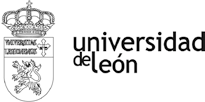 SUPPORTING REPORT ON THE FRAMEWORK AGREEMENT BETWEEN THE UNIVERSITY OF LEÓN AND .................................................................................................................................................FOR WORK PLACEMENTS AND/OR UNDERGRADUATE OR MASTER'S DEGREE FINAL YEAR PROJECTS CARRIED OUT BY STUDENTS FROM THE UNIVERSITY OF LEONMr José Luis de Godos Díez, in his capacity as DIRECTOR DE ÁREA DE INSERCIÓN LABORAL, as a sponsor of the Framework Collaboration Agreement between the University of León and. . . . . . . . . . . . . . . . . . . . . . . . . . . . . . . . . . . . . . . . . . . . . . . . . . . . . . . . . . . . . . . . . . . . . . . . . . . . . . . . . . . . . . . . . . ., expressly declares by means of this supporting report that the University of León is interested in signing the aforementioned Framework Agreement, with the objective, in line with Royal Decree 592/2014 of 11 July, of enabling students from the University of Leon to apply the knowledge acquired in their academic training, promoting the acquisition of skills that will equip  them to perform professional activities, enhance their employability and foster their entrepreneurship. Given the educational nature of the activities covered by the present Framework Agreement, participation in these will in no case give rise to any of the obligations inherent in an employment relationship. Furthermore, the present Framework Agreement will comply with the terms established in Law 40/2015, of October 1.In witness whereof, signed in . . . . . . . . . . . . . . . , on the . . . . of . . . . . . . . . . . . ., 201....SPONSOR OF THE FRAMEWORK CONVENTION ON BEHALF OF THE UNIVERSITY OF LEONSigned JOSÉ LUIS DE GODOS DÍEZDIRECTOR DE ÁREA DE INSERCIÓN LABORAL